SPLAT LE CHAT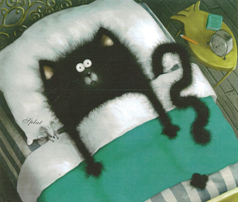 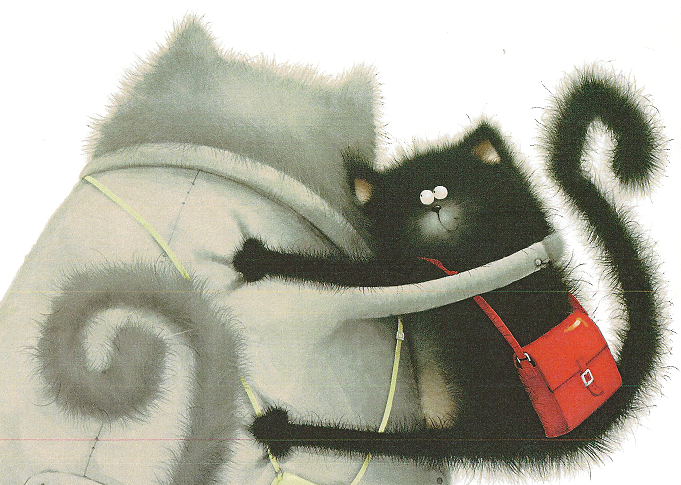 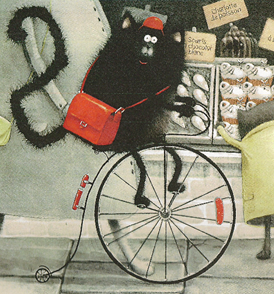 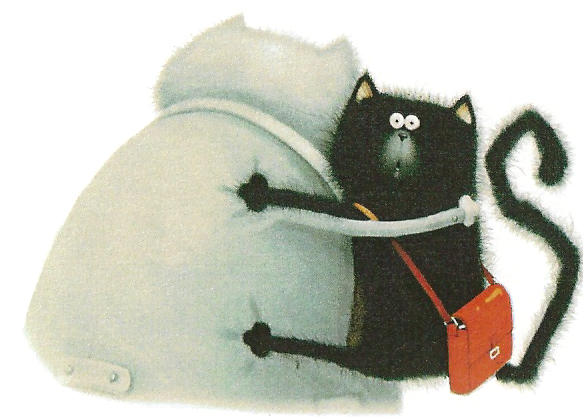 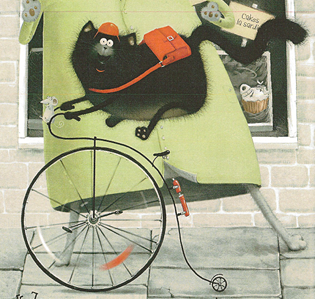 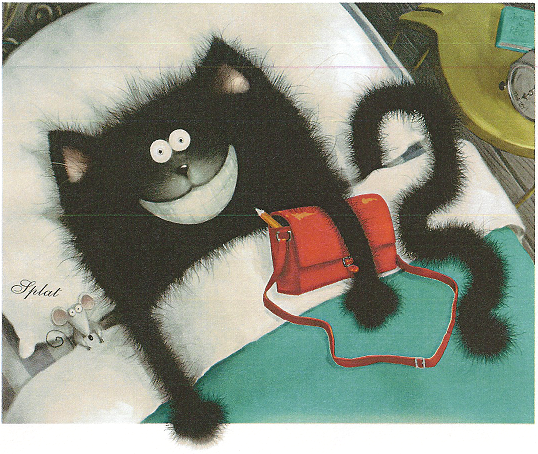 Avant l’écoleAprès l’école